Commission size: (L __x W__)   ___Bust    ___ Waist Up  ___ Full Body |  ___Color   ___ B&W PHYSICAL DESCRIPTION     Tattoos, scars, piercings, etc.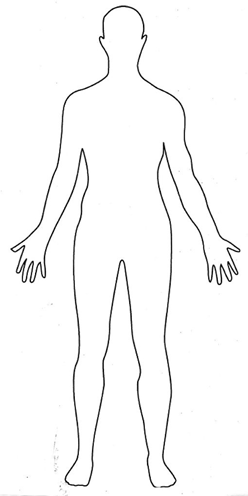 FRONT                                                                                                        	BACKAge:   	            	                          Fancast:Height:Notes on gender/ presentation:                                	Hair (style, type, color):Eyes (color, glasses):Skin  Tone:Body build:Clothing Preferences:Other: PERSONALITY:Personality Type:Common Mood:RELEVANT HISTORY/ WORLD AESTHETICS :NOTABLE SYMBOLIC IMAGERY;Visual symbols or objects that are significant to your character:(stars, snakes, shadows, antlers,  a particular symbol, star wars, crayons, etc)